FOR IMMEDATE RELEASE: APRIL 10, 2023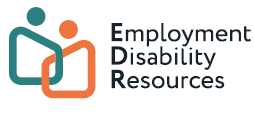 CONTACT: Vicki Stewartvicki@edrsd.org; 605-215-1760Business Resource Network Becomes Employment Disability ResourcesRebrand Reinforces the Organization’s Mission to Support Employment for the One in Four People with DisabilitiesSioux Falls, SD: In a transition to help the public better understand the resources available to the Sioux Falls area community, today Business Resource Network is rebranding to Employment Disability Resources. The organization has existed since 2010 with the mission to provide resources and education to employers wanting to provide a more inclusive environment for employees with disabilities. They also connect job seekers with disabilities to resources to find employment opportunities. “Employment Disability Resource’s core mission has always been supporting employment for people with disabilities,” said Bonnie Duffy, board chair of Employment Disability Resources. “Our previous name made it difficult for the public to understand the work of the team and what we have to offer the business community. Employment Disability Resources more clearly states what we do.” Employment Disability Resources, or EDR, provides educational presentations to area businesses as well as connecting them to resources like tax incentives and deductions, and agencies that provide on-the-job training and coaching at no cost. They also recognize area businesses with the Disability Friendly Recognition Program. The program features businesses employing one or more employees with disabilities for their diverse and inclusive workplace culture. “The unemployment rate for people with disabilities is about twice as high as those without disabilities,” states Vicki Stewart, executive director of Employment Disability Resources. “This community has so much potential to enhance our business community when connected with opportunities. If more businesses and individuals access the resources offered by Employment Disability Resources, many of which are at no or little cost, we can have an even stronger business community.”To learn more about Employment Disability Resources and their resources, visit edrsd.org. ABOUT EMPLOYMENT DISABILITY RESOURCESSince 2010, the mission of Employment Disability Resources has been to provide education, awareness, and resources to promote the successful employment and inclusion of people with disabilities. Based in Sioux Falls, SD, the organization helps businesses recruit, retain, and promote employees with disabilities. Learn more at edrsd.org. ###